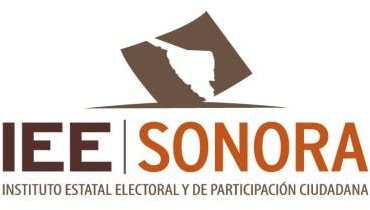 Proyecto de Acta Número 09Sesión Ordinaria Virtual de la Comisión Permanentede Educación Cívica y Capacitación Electoralcelebrada el día 27 de marzo de 2023En la Ciudad de Hermosillo, Sonora, siendo las diez horas con treinta minutos del día veintisiete de marzo de dos mil veinticuatro, se celebró sesión ordinaria virtual de la Comisión Permanente de Educación Cívica y Capacitación Electoral, estando presentes las consejeras y consejero electoral: Maestra Ana Cecilia Grijalva Moreno, Consejera Presidenta de la Comisión; Maestra Alma Lorena Alonso Valdivia, Consejera Electoral integrante de la Comisión y Mtro. Francisco Arturo Kitazawa Tostado, Consejero Electoral integrante de la Comisión; las y los representantes de los partidos políticos; Representante del Partido Acción Nacional, Licenciado Francisco Erick Martínez Rodríguez; Representante del Partido Revolucionario Institucional, Licenciado Julián Gustavo Bustamante Pérez; Representante del Partido de la Revolución Democrática, Maestro Carlos Ernesto Navarro López; Representante del Partido del Trabajo, Licenciado Luis Alberto Borbón Morales; Representante del Partido Verde Ecologista de México, Licenciado Mario Aníbal Bravo Peregrina; Representante del Partido Movimiento Ciudadano, Licenciado Guillermo García Burgueño; Representante de Morena, Licenciada María Fernanda Gámez Hernández; Representante del Partido Nueva Alianza Sonora, Licenciada Mireya Guadalupe Peralta Krimpe; Representante del Partido Sonorense, Maestro Aurelio Orlando Cuevas Ramos. Concurre también a la sesión la Maestra Claudia Yaneth Gutiérrez Moroyoqui, Secretaria Técnica de la Comisión Permanente de Educación Cívica y Capacitación Electoral y Directora Ejecutiva de Educación Cívica y Capacitación. Los asuntos tratados son los que se precisan a continuación:Orden del día1.	Lista de asistencia y declaratoria de quórum.2.	Apertura de la sesión.3.	Propuesta y aprobación del orden del día.4.	Aprobación en su caso, de la dispensa de la lectura de los documentos previamente circulados.5.	Aprobación en su caso, del proyecto de acta número 08 de la sesión extraordinaria virtual celebrada por la Comisión Permanente de Educación Cívica y Capacitación Electoral, el día 13 de marzo de 2024.6.	Presentación del Informe de actividades de la Dirección Ejecutiva de Educación Cívica y Capacitación, correspondiente al mes de marzo de 2024.7.	Proyecto de acuerdo por el que se aprueba poner a consideración del Consejo General la propuesta relativa a los Manuales de Capacitación para el desarrollo de los cómputos en Proceso Electoral Ordinario Local 2023-2024.8.	Asuntos Generales.9. 	Clausura de la SesiónInicio y desarrollo de la sesiónConsejera presidenta, Maestra Ana Cecilia Grijalva Moreno. – Muy buenos días consejera Alma Lorena Alonso Valdivia, consejero Francisco Arturo Kitazawa, Tostado integrantes de la Comisión Permanente de Educación Cívica y Capacitación Electoral, representaciones de los partidos políticos que se encuentran presentes de manera virtual, muchas gracias sean bienvenidas.En cumplimiento al orden del día que les fue legal y oportunamente remitido de manera electrónica, solicito a la secretaria técnica por favor tome lista de asistencia.Secretaria técnica, Maestra Claudia Yaneth Gutiérrez Moroyoqui. – Con mucho gusto consejera presidenta muy buenos días a todas y todos los presentes, para efectos de la presente sesión ordinaria virtual procederé a pasar lista de asistencia.Por las consejeras y consejero electoral integrantes de la Comisión, Consejera Maestra Alma Lorena Alonso Valdivia.Consejera electoral, Maestra Alma Lorena Alonso Valdivia. – Presente, buen día.Secretaria técnica, Maestra Claudia Yaneth Gutiérrez Moroyoqui. – Buen día. Maestro Francisco Arturo Kitazawa Tostado.Consejero electoral, Maestro Francisco Arturo Kitazawa Tostado. - Presente.Secretaria técnica, Maestra Claudia Yaneth Gutiérrez Moroyoqui. – Maestra Ana Cecilia Grijalva Moreno.Consejera presidenta, Maestra Ana Cecilia Grijalva Moreno. - Presente.Secretaria técnica, Maestra Claudia Yaneth Gutiérrez Moroyoqui. – Por las representaciones de los partidos políticos, Partido Acción Nacional, Licenciado Francisco Erick Martínez Rodríguez.Representante del Partido Acción Nacional Licenciado Francisco Erick Martínez Rodríguez.- Presente.Secretaria técnica, Maestra Claudia Yaneth Gutiérrez Moroyoqui. – Por el Partido Revolucionario Institucional, Licenciado Julián Gustavo Bustamante Pérez.Representante del Partido Revolucionario Institucional, Licenciado Julián Gustavo Bustamante Pérez.- Presente.Secretaria técnica, Maestra Claudia Yaneth Gutiérrez Moroyoqui. – Por el Partido de la Revolución Democrática, Maestro Carlos Ernesto Navarro López.Representante del Partido de la Revolución Democrática, Ingeniero Carlos Ernesto Navarro López.- Presente buen día.Secretaria técnica, Maestra Claudia Yaneth Gutiérrez Moroyoqui. – Buen día. Por el Partido del Trabajo, Licenciado Luis Alberto Borbón Morales.Representante del Partido del Trabajo, Licenciado Luis Alberto Borbón Morales.- Presente, buenos días.Secretaria técnica, Maestra Claudia Yaneth Gutiérrez Moroyoqui. – Buenos días. Por el Partido Verde Ecologista de México, Licenciado Mario Aníbal Bravo Peregrina.Representante del Partido Verde Ecologista de México, Licenciado Mario Aníbal Bravo Peregrina. Presente, buenos días.Secretaria técnica, Maestra Claudia Yaneth Gutiérrez Moroyoqui. – Muy buenos días. Por el Partido Movimiento Ciudadano, Licenciado Guillermo García Burgueño.Representante del Partido Movimiento Ciudadano, Licenciado Guillermo García Burgueño – Muy buenos días, presente.Secretaria técnica, Maestra Claudia Yaneth Gutiérrez Moroyoqui.- Buenos días. Por el Partido Morena, Licenciada María Fernanda Gámez Hernández.Representante del Partido Morena, Licenciada María Fernanda Gámez Hernández.– Presente, buenas días.Secretaria técnica, Maestra Claudia Yaneth Gutiérrez Moroyoqui. – Buenos días. Por el Partido Nueva Alianza Sonora, Licenciada Mireya Guadalupe Peralta Krimpe.Representante del Partido Nueva Alianza Sonora, Licenciada Mireya Guadalupe Peralta Krimpe.- Presente, buenos días.Secretaria técnica, Maestra Claudia Yaneth Gutiérrez Moroyoqui. – Buenos días. Por el Partido Encuentro Solidario Sonora, Licenciado Isaúl Ordón Talín, ausente. Licenciado Manuel Enrique Cabanillas Porchas. Ausente.Secretaria técnica, Maestra Claudia Yaneth Gutiérrez Moroyoqui. – Por el Partido Sonorense, Maestro Aurelio Orlando Cuevas Ramos.Representante del Partido Sonorense, Maestro Aurelio Orlando Cuevas Ramos. – Presente.Secretaria técnica, Maestra Claudia Yaneth Gutiérrez Moroyoqui. –  Habiéndose pasado lista de asistencia, con la presencia de las consejeras y consejero integrantes de esta Comisión, así como de las representaciones de los partidos políticos, se declara la existencia del quórum legal para sesionar.Consejera presidenta, Maestra Ana Cecilia Grijalva Moreno. – Muchas gracias secretaria. Una vez declarada la existencia de quórum legal, y en desahogo del punto número dos del orden del día, relativo a la apertura de la sesión, siendo las diez horas con treinta y cinco minutos del día miércoles veintisiete de marzo de dos mil veinticuatro, declaro formalmente instalada la presente sesión ordinaria Le solicito secretaria continuar con el siguiente punto por favor.Secretaria técnica, Maestra Claudia Yaneth Gutiérrez Moroyoqui. – Claro que si consejera presidenta. El siguiente asunto es el relativo al punto número tres, referente a la propuesta y aprobación del orden del día.Consejera presidenta, Maestra Ana Cecilia Grijalva Moreno. – Muy bien a su consideración el orden del día por si desean hacer algún comentario u observación al mismo. Bien no habiendo comentarios, le solicito secretaria tomar la votación.Secretaria técnica, Maestra Claudia Yaneth Gutiérrez Moroyoqui. – Con gusto consejera presidenta. Se consulta a las consejeras y consejero electoral el sentido de su voto en relación con la aprobación del orden del día. Consejera Maestra Alma Lorena Alonso Valdivia. Consejera electoral, Maestra Alma Lorena Alonso Valdivia. – A favor.Secretaria técnica, Maestra Claudia Yaneth Gutiérrez Moroyoqui. - Maestro Francisco Arturo Kitazawa Tostado.Consejero electoral, Maestro Francisco Arturo Kitazawa Tostado. -  A favor.Secretaria técnica, Maestra Claudia Yaneth Gutiérrez Moroyoqui. - Maestra Ana Cecilia Grijalva Moreno.Consejera presidenta, Maestra Ana Cecilia Grijalva Moreno. - A favor.Secretaria técnica, Maestra Claudia Yaneth Gutiérrez Moroyoqui. – Ha sido aprobado por unanimidad el orden del día consejera presidenta.Consejera presidenta, Maestra Ana Cecilia Grijalva Moreno. – Gracias secretaria, continúe con el siguiente punto.Secretaria técnica, Maestra Claudia Yaneth Gutiérrez Moroyoqui. – Con mucho gusto, el siguiente punto corresponde al número cuatro, referente a la aprobación, en su caso, de la dispensa de la lectura de los documentos previamente circulados.Consejera presidenta, Maestra Ana Cecilia Grijalva Moreno. – Gracias secretaria, proceda con la consulta.Secretaria técnica, Maestra Claudia Yaneth Gutiérrez Moroyoqui. – Claro que sí Consejera presidenta, se consulta a las consejeras y consejero electoral el sentido de su voto en relación a la dispensa de la lectura de los documentos previamente circulados de manera electrónica. Consejera Alma Lorena Alonso Valdivia.Consejera electoral, Maestra Alma Lorena Alonso Valdivia. – A favor.Secretaria técnica, Maestra Claudia Yaneth Gutiérrez Moroyoqui. – Consejero Maestro Francisco Arturo Kitazawa Tostado.Consejero electoral, Maestro Francisco Arturo Kitazawa Tostado. -  A favor.Secretaria técnica, Maestra Claudia Yaneth Gutiérrez Moroyoqui. – Consejera Maestra Ana Cecilia Grijalva Moreno.Consejera presidenta, Maestra Ana Cecilia Grijalva Moreno. - A favor.Secretaria técnica, Maestra Claudia Yaneth Gutiérrez Moroyoqui. – Por unanimidad se aprueba la dispensa de la lectura consejera presidenta.Consejera presidenta, Maestra Ana Cecilia Grijalva Moreno. – Muy bien, continúe con el siguiente punto por favor.Secretaria técnica, Maestra Claudia Yaneth Gutiérrez Moroyoqui. – El siguiente punto corresponde al número cinco, inherente a la aprobación, en su caso, del proyecto de acta número ocho de la sesión extraordinaria virtual celebrada por la Comisión Permanente de Educación Cívica y Capacitación Electoral el día trece de marzo de dos mil veinticuatro.Consejera presidenta, Maestra Ana Cecilia Grijalva Moreno. – Muy bien está a su consideración consejera y consejero, por si tienen alguna observación o comentario al proyecto de acta. Muy bien si no hay observaciones, ni comentarios, le solicito secretaria tomar la votación.Secretaria técnica, Maestra Claudia Yaneth Gutiérrez Moroyoqui. – Con mucho gusto consejera presidenta. Se consulta el sentido de su voto en relación con la aprobación del proyecto de acta contemplada en el punto número cinco del orden del día. Consejera Alma Lorena Alonso Valdivia.Consejera electoral, Maestra Alma Lorena Alonso Valdivia. – A favor.Secretaria técnica, Maestra Claudia Yaneth Gutiérrez Moroyoqui. – Maestro Francisco Arturo Kitazawa Tostado.Consejero electoral, Maestro Francisco Arturo Kitazawa Tostado. -  A favor.Secretaria técnica, Maestra Claudia Yaneth Gutiérrez Moroyoqui. – Maestra Ana Cecilia Grijalva Moreno.Consejera presidenta, Maestra Ana Cecilia Grijalva Moreno. - A favor.Secretaria técnica, Maestra Claudia Yaneth Gutiérrez Moroyoqui. – El acta ha sido aprobada por unanimidad y pasará a firma para que surta los efectos legales conducentes.Consejera presidenta, Maestra Ana Cecilia Grijalva Moreno. – Gracias secretaria, dé cuenta del siguiente punto del orden del día por favor.Secretaria técnica, Maestra Claudia Yaneth Gutiérrez Moroyoqui. - El siguiente punto del orden del día corresponde a el número seis, relativo a la presentación del informe de actividades de la Dirección Ejecutiva de Educación Cívica y Capacitación correspondiente al mes de marzo de dos mil veinticuatro. Consejera presidenta, Maestra Ana Cecilia Grijalva Moreno. – Bien si nos puede compartir de manera breve lo informado por favor.Secretaria técnica, Maestra Claudia Yaneth Gutiérrez Moroyoqui. Con mucho gusto, bueno si me permiten explicaré de manera general el informe que presenta la Dirección Ejecutiva de Educación Cívica y Capacitación correspondiente al mes de marzo. En este informe que se les envió oportunamente, se mencionan las actividades con las que tenemos compromiso con el Instituto Nacional Electoral y a que me refiero con eso, con los materiales didácticos que ya próximamente los entregaremos en físico a la Junta Local Ejecutiva, la fecha límite que nos marca precisamente la Estrategia de Capacitación y Asistencia Electoral del INE, menciona que es el día veintiocho de marzo, por lo tanto, estamos en tiempo para hacer esa entrega a más tardar ese día. Los materiales didácticos son para las y los funcionarios de casilla, también son para los que van integrar la mesa de escrutinio y cómputo del voto anticipado; otras de las actividades que traemos en coordinación con el INE viene siendo la convocatoria y difusión de la misma para reclutar a las y los supervisores electorales, a las personas que van hacer también capacitadoras asistentes electorales locales, pues estamos en la etapa de registro que concluye el día 06 de abril y también esa parte también la estamos informando en el documento que se les entregó. Por otra parte, continuamos con las actividades de educación cívica con las que tenemos el compromiso con el Congreso del Estado, el Instituto Nacional Electoral, la Secretaría de Educación y Cultura, me refiero al programa Diputada y Diputado Infantil, le estamos dando seguimiento, ya se agotaron lo que son cada una de las etapas y nada más vamos a esperar la sesión parlamentaria. También tuvimos una visita guiada de la preparatoria del Tecnológico. de Monterrey, Campus Ciudad Obregón estuvieron aquí presentes alumnas, alumnos, les dimos un recorrido aquí por nuestras instalaciones, se realizó un ejercicio democrático. Por último, concluimos con la capacitación a las personas que son integrantes de los órganos desconcentrados, en este se mes se impartió el curso número 3, donde se explica a detalle de todo lo que son los documentos y materiales electorales que se van a utilizar para el día de la Jornada Electoral, viene también la etapa de la retroalimentación que impartieron cada una de las personas coordinadoras de las rutas y hasta ahí seria las actividades que desarrollamos en este mes consejera. Gracias.Consejera presidenta, Maestra Ana Cecilia Grijalva Moreno. Muy bien muchas gracias secretaria y continuamos con el siguiente punto, por favor si no hay más comentarios adelante.Secretaria técnica, Maestra Claudia Yaneth Gutiérrez Moroyoqui. – Claro que si consejera presidenta. El siguiente punto del orden del día es el número siete, relativo al proyecto de acuerdo por el que se aprueba poner a consideración del Consejo General, la propuesta relativa a los manuales de capacitación para el desarrollo de los cómputos en Proceso Electoral Ordinario Local 2023-2024.Consejera presidenta, Maestra Ana Cecilia Grijalva Moreno. Muy bien, a nuestra consideración si tienen algún comentario alguna observación de los proyectos de manuales que se enviaron oportunamente, bien nada más me voy a permitir de no existir comentarios hacer el uso de la voz. En el presente punto con fundamento en el artículo veintitrés fracciones onceava y catorceava del reglamento de comisiones del Consejo General del instituto, ya que debido a un error involuntario en el proyecto que se somete a nuestra consideración dentro del apartado del glosario se establecieron dos definiciones para el término de lineamientos, por lo que propongo se elimine el relativo a lineamientos para el reclutamiento, selección y contratación de SEL y CAEL, dejando así como única definición el correspondiente a los lineamientos que regulan el desarrollo de las sesiones de cómputo del Proceso Electoral Ordinario Local 2023-2024 en el estado de Sonora. Únicamente sería eliminar esa definición porque no aplica para estos manuales, por mi parte sería el único comentario y solicitar a la secretaria favor someta a consideración la votación el proyecto con esta modificación si es que no hay algún otro comentario, adelante secretaria.Secretaria técnica, Maestra Claudia Yaneth Gutiérrez Moroyoqui.  Claro que sí, con mucho gusto consejera presidenta, se consulta el sentido de su voto en relación con la aprobación del proyecto de acuerdo, con las modificaciones propuestas por la consejera Cecilia Grijalva, de eliminar la definición en el glosario los lineamientos para el reclutamiento, selección y contratación de SEL y CAEL que mencionó en el punto número siete del orden del día. Consejera Maestra Alma Lorena Alonso Valdivia.Consejera electoral, Maestra Alma Lorena Alonso Valdivia. – A favor.Secretaria técnica, Maestra Claudia Yaneth Gutiérrez Moroyoqui. – Maestro Francisco Arturo Kitazawa Tostado.Consejero electoral, Maestro Francisco Arturo Kitazawa Tostado. -  A favor.Secretaria técnica, Maestra Claudia Yaneth Gutiérrez Moroyoqui. – Maestra Ana Cecilia Grijalva Moreno.Consejera presidenta, Maestra Ana Cecilia Grijalva Moreno. - A favor.Secretaria técnica, Maestra Claudia Yaneth Gutiérrez Moroyoqui. – Por unanimidad de votos se aprueba el proyecto de acuerdo con las modificaciones propuestas por la consejera presidenta de la Comisión, mismo que pasará a firma para que surta los efectos legales conducentes	.Consejera presidenta, Maestra Ana Cecilia Grijalva Moreno.  Gracias secretaria de cuenta al siguiente punto por favor.Secretaria técnica, Maestra Claudia Yaneth Gutiérrez Moroyoqui. Con gusto, el siguiente punto del orden del día corresponde al número ocho relativo a asuntos generales.Consejera presidenta, Maestra Ana Cecilia Grijalva Moreno.-. Muy bien en este momento si tienen algún punto que deseen plantear que no requiera análisis previo de documentos es el momento, bien si no hay comentarios nada más haré una breve precisión de como bien comentó la directora, el día seis de abril se cierra la convocatoria para contratar capacitadores asistentes electorales y supervisores electorales solo informarles que tenemos buen avance a nivel estado, sin embargo, tenemos dos municipios grandes que son Guaymas y Nogales donde no traemos ni el mínimo requerido de capacitadores, entonces aquí vamos a intensificar la difusión de manera estratégica más en estos municipios, Hermosillo y Cajeme por lo menos traemos el mínimo requerido ojalá y nos lleguen más registros de aquí al día seis de abril por si pueden ustedes también correr la voz, estamos haciendo esta difusión con los consejos municipales y consejos distritales electorales para poder tener una cobertura al cien por ciento de toda la estructura que requerimos para contratación, bueno ese nada más seria mi comentario y ya para clausurar seguimos con el siguiente punto, y si no hay más intervenciones en desahogo del punto número nueve del orden del día relativo a la clausura de la sesión siendo las diez horas con cuarenta y seis minutos del día miércoles veintisiete de marzo de dos mil veinticuatro doy por clausurados los trabajos correspondientes a esta sesión ordinaria virtual de la Comisión Permanente de Educación Cívica y Capacitación Electoral, he instruyo a la secretaria técnica provee a lo conducente para el debido cumplimiento de lo acordado. Agradezco a todas, todos por su presencia, muchas gracias, excelente día.Por la Comisión Permanente de Educación Cívica y Capacitación ElectoralMtra. Ana Cecilia Grijalva MorenoConsejera Electoral y Presidenta de la ComisiónMtra. Claudia Yaneth Gutiérrez MoroyoquiSecretaria Técnica de la ComisiónEsta hoja número nueve pertenece a la sesión ordinaria virtual de la Comisión Permanente de Educación Cívica y Capacitación Electoral, celebrada el día veintisiete de marzo de dos mil veinticuatro.Mtro. Francisco Arturo Kitazawa TostadoConsejero Electoral e integrante de la ComisiónMtra. Alma Lorena Alonso ValdiviaConsejera Electoral e integrante de la Comisión